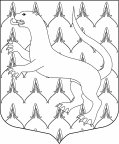 СОВЕТ ДЕПУТАТОВ  МО «ВЕРЕВСКОЕ СЕЛЬСКОЕ ПОСЕЛЕНИЕ»ГАТЧИНСКОГО МУНИЦИПАЛЬНОГО РАЙОНАЛЕНИНГРАДСКОЙ ОБЛАСТИРЕШЕНИЕ«15» декабря 2016 года								№ 82О внесении изменений в Решение Советадепутатов Веревского сельского поселения№ 37 от 10.12.2015 г. «О бюджете Веревскогосельского поселения на 2016 год» в редакциирешений Совета депутатов: от 17.03.16 г. № 54, от 20.10.16 г. № 75 	Руководствуясь ст. 153 Бюджетного Кодекса Российской Федерации, ст. 57 устава Веревского сельского поселения и «Положением о бюджетном процессе в Веревском сельском поселении», и заслушав информацию начальника бюджетного сектора Федоровой Н.И.,СОВЕТ ДЕПУТАТОВ МО «ВЕРЕВСКОЕ СЕЛЬСКОЕ ПОСЕЛЕНИЕ»РЕШИЛ:	Внести в решение Совета депутатов Веревского сельского поселения № 37 от 10.12.2015 года «О бюджете Веревского сельского поселения на 2016 год» в редакции решений Совета депутатов от 17.03.16 г. № 54, от 20.10.16 г. № 75 следующие изменения и дополнения:	1.) Изложить пункт 1 статьи 1 в следующей редакции:1. Утвердить основные характеристики бюджета Веревского сельского поселения на 2016 год:	– прогнозируемый общий объем доходов бюджета Веревского сельского поселения в сумме 60 731,0  тыс. руб.; 	– прогнозируемый общий объем расходов бюджета Веревского сельского поселения в сумме 78 946,93  тыс. руб.; 	– прогнозируемый дефицит бюджета Веревского сельского поселения в сумме 18 215,94  тыс. руб.	2.) в статье 5:а) в подпункте 11.1 пункта 11 добавить второй абзац следующего содержания:	– субсидии некоммерческим организациям (за исключением государственных (муниципальных) учреждений) на софинансирование краткосрочного плана реализации Региональной программы капитального ремонта общего имущества в многоквартирных домах, расположенных на территории Ленинградской области, на 2014-2043 годы в части предоставления субсидий за счет средств бюджета муниципального образования Веревское сельское поселение на обеспечение мероприятий по капитальному ремонту общего имущества многоквартирных домов, расположенных на территории муниципального образования Веревское сельское поселение на 2016 год – 180,01 тыс. руб.;б) в пункте 15 цифры «30 754,26» заменить цифрами «20 215,94».	3.) в статье 6:а) в пункте 2 цифры «11 186,6»; заменить цифрами «8 787,8».	4.) Приложение  1.  «Источники финансирования дефицита бюджета Веревского сельского поселения на 2016 год» изложить в новой редакции (прилагается).	5.) Приложение  2.  «Прогнозируемые поступления доходов в бюджет Веревского сельского поселения на2016 год» изложить в новой редакции (прилагается).	6.) Приложение  6.  «Распределение бюджетных ассигнований по разделам и подразделам функциональной классификации расходов бюджета Веревского сельского поселения на 2016 год» изложить в новой редакции (прилагается).	7.) Приложение  6.1.  «Распределение бюджетных ассигнований по целевым статьям (муниципальным программам и непрограммным направлениям деятельности), группам и подгруппам видов расходов классификации расходов бюджетов, а также по разделам, подразделам классификации расходов бюджетов бюджета Веревского сельского поселения на 2016 год» изложить в новой редакции (прилагается).	8.) Приложение  7.  «Распределение бюджетных ассигнований на реализацию подпрограмм муниципальной целевой программы «Социально-экономическое развитие муниципального образования «Веревское сельское поселение» Гатчинского муниципального района Ленинградской области на 2015-17 гг.» на 2016 год» изложить в новой редакции (прилагается).	9.) Приложение  8.  «Ведомственная структура расходов бюджета Веревского сельского поселения на 2016 год» изложить в новой редакции (прилагается).	10.) Решение вступает в силу с момента принятия и подлежит официальному опубликованию.Глава МО«Веревское сельское поселение»					Д.В. Макеев